.Таблица для размещения на сайтах информацию№ФИО педагога/тех.персоналаНаименование организации, должностьФото3*4Нагрузка и расписание№ приказа и дата назначенияКакую категорию имеет, приказ № дата присвоения, наличие сертификатовСведения о перевдижении по образовательным учреждениям (приказ об увольнении №, дата, куда был трудоустроен)1Алимжанов Марат МухамедалеевияГККП»Детская музыкальная школа им Р.Есимжановой села Коргалжын при отделе образования по Коргалжынскому районууправления образования Акмолинской области »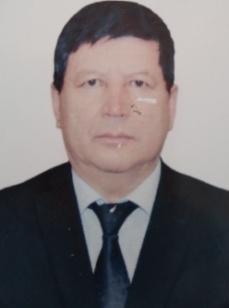 1 директора,05 оркестр.№88-Жот 01.09.2008.--2Ташенова Жумагул АйкишкызыГККП»Детская музыкальная школа им Р.Есимжановой села Коргалжын при отделе образования по Коргалжынскому районууправления образованияАкмолинскойобласти »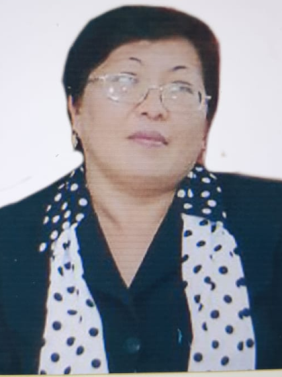 1завуч по учебной части,05педагог по классу домбыра.№68-Л    от 22.08.1990Педогог-модератор   №267- Ө от 19.07.2023-3Тналина Шолпан  КасымбековнаГККП»Детская музыкальная школа им Р.Есимжановой села Коргалжын при отделе образования по Коргалжынскому районууправления образованияАкмолинскойобласти »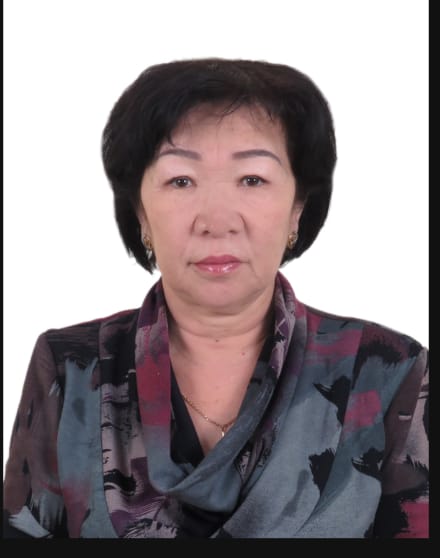 1 завуч по воспитательной части,05 педагог по классу кобыз.№ 23 от01.03.2023.--4Ташенова Орынбасар АйкышовнаГККП»Детская музыкальная школа им Р.Есимжановой села Коргалжын при отделе образования по Коргалжынскому районууправления образованияАкмолинскойобласти »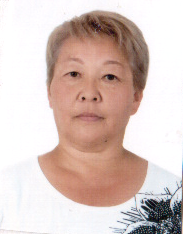 27 часов педагог по классу домбыры.№109 от 30.07.1984.--5Ташенова Алтын АйкышовнаГККП»Детская музыкальная школа им Р.Есимжановой села Коргалжын при отделе образования по Коргалжынскому районууправления образованияАкмолинскойобласти »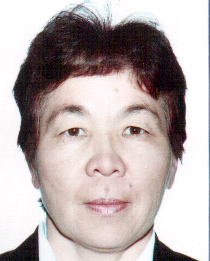 27 часов педагог по классу домбыры№89-ж от01.07.20171 категория6Садвокасов Аскар УрикбаевичГККП»Детская музыкальная школа им Р.Есимжановой села Коргалжын при отделе образования по Коргалжынскому районууправления образованияАкмолинскойобласти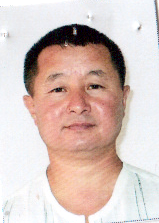 9 часов педагог по классу эстрадный вокал№2/а от  01.09.2011Педагог-иследователь №70-ө от 14.07.2021-7Оспанов Нурлан ТусупбековичГККП»Детская музыкальная школа им Р.Есимжановой села Коргалжын при отделе образования по Коргалжынскому районууправления образованияАкмолинскойобласти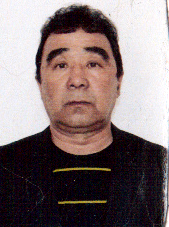 27 часов педагог по классу домбры№75 от 27.08.2013--8Ташенова Кенжегуль АйкишовнаГККП»Детская музыкальная школа им Р.Есимжановой села Коргалжын при отделе образования по Коргалжынскому районууправления образованияАкмолинскойобласти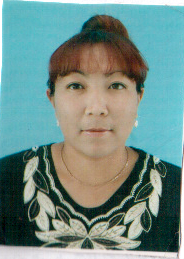 27 часов педагог по классу фортопиано№ 203-Л от 27.08.1996--9Мубаракова  Толганай БайнасырқызыГККП»Детская музыкальная школа им Р.Есимжановой села Коргалжын при отделе образования по Коргалжынскому районууправления образованияАкмолинскойобласти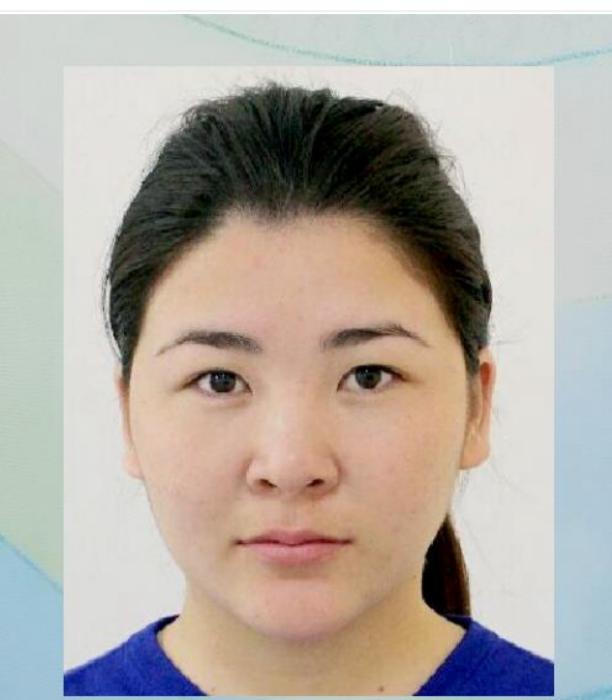 27 часов педагог по классу эстрадный вокал№13 от 02.09.2021--10Бейсенбаева Сайран КабдрахмановнаГККП»Детская музыкальная школа им Р.Есимжановой села Коргалжын при отделе образования по Коргалжынскому районууправления образованияАкмолинскойобласти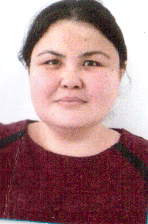 27 часов педагог по классу домбры№49 от 01.10.201411Абзелов Максат КаировичГККП»Детская музыкальная школа им Р.Есимжановой села Коргалжын при отделе образования по Коргалжынскому районууправления образованияАкмолинскойобласти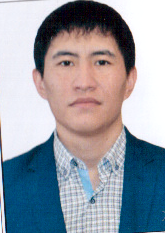 9 часов педагог по классу традиционное исполнения№ 46 от 04.01.201312Рахметов Серик МаратулыГККП»Детская музыкальная школа им Р.Есимжановой села Коргалжын при отделе образования по Коргалжынскому районууправления образованияАкмолинскойобласти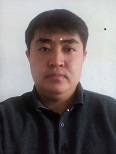 27 часов педагог по классу эстрадный вокал,баян№ 25 от 01.08.2018--13Айкишев Сабыржан КенжебайулыГККП»Детская музыкальная школа им Р.Есимжановой села Коргалжын при отделе образования по Коргалжынскому районууправления образованияАкмолинскойобласти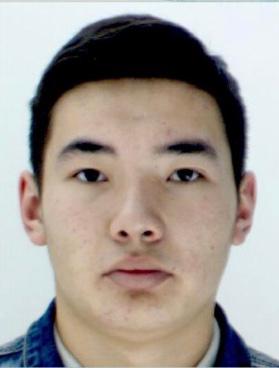 27 часов педагог по классу домбры№11 25.08.202213Тажин Төрехан МейрамұлыГККП»Детская музыкальная школа им Р.Есимжановой села Коргалжын при отделе образования по Коргалжынскому районууправления образованияАкмолинскойобласти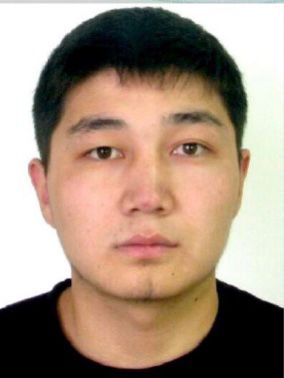 27 часов педагог по классу эстрадный вокал№10 от 25.08.202214Шут Инна СергеевнаГККП»Детская музыкальная школа им Р.Есимжановой села Коргалжын при отделе образования по Коргалжынскому районууправленияобразованияАкмолинскойобласти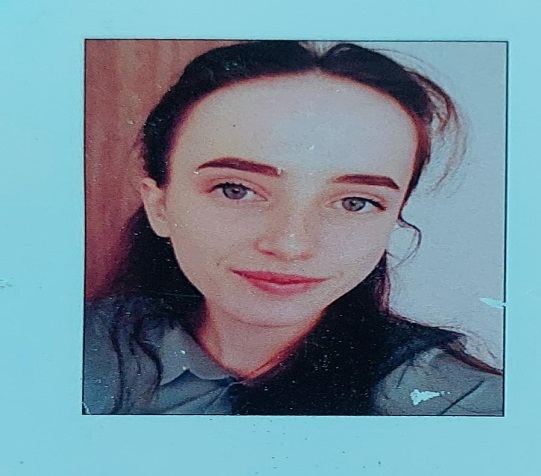 27 часов педагог по классу фортопиано№13 от 02.09.202115Койшина Жанылдык АхмеджановнаГККП»Детская музыкальная школа им Р.Есимжановой села Коргалжын при отделе образования по Коргалжынскому районууправленияобразованияАкмолинскойобласти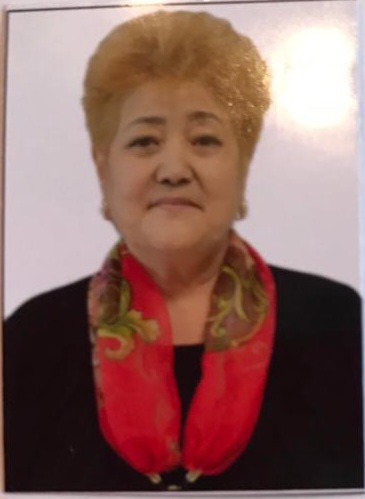 1 главный бугалтер 0,5 бугалтер№ 15 от 07.05.201216Баешев Хамидулла АяпбековичГККП»Детская музыкальная школа им Р.Есимжановой села Коргалжын при отделе образования по Коргалжынскому районууправленияобразованияАкмолинскойобласти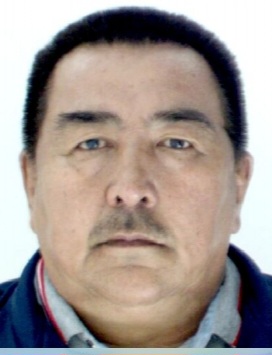 1,5 сторож№24 от 05.01.201517Бадыков Ербол КажыкеновичГККП»Детская музыкальная школа им Р.Есимжановой села Коргалжын при отделе образования по Коргалжынскому районууправленияобразованияАкмолинскойобласти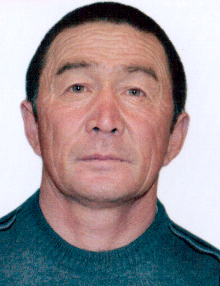 1,5 завхоз№23 от 01.02.201918Бектурова РайсаГККП»Детская музыкальная школа им Р.Есимжановой села Коргалжын при отделе образования по Коргалжынскому районууправленияобразованияАкмолинскойобласти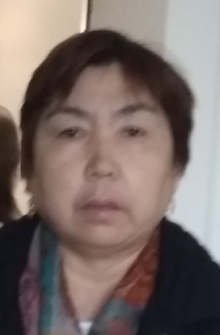 1 делопроизводитель ,0,5,вахтер№32 от 01.09.201619Ильясова ЖанарГККП»Детская музыкальная школа им Р.Есимжановой села Коргалжын при отделе образования по Коргалжынскому районууправленияобразованияАкмолинскойобласти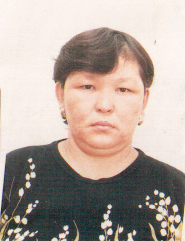 1,5сторож№23 от 09.04.201020Абубакирова Гульшат АлекешовнаГККП»Детская музыкальная школа им Р.Есимжановой села Коргалжын при отделе образования по Коргалжынскому районууправленияобразованияАкмолинскойобласти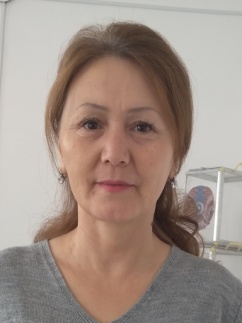 1 библиотекарь, 0,5 вахтер№2 от 05.01.202121Ахметжанов Жарылкасын МухамедәліұліГККП»Детская музыкальная школа им Р.Есимжановой села Коргалжын при отделе образования по Коргалжынскому районууправленияобразованияАкмолинскойобласти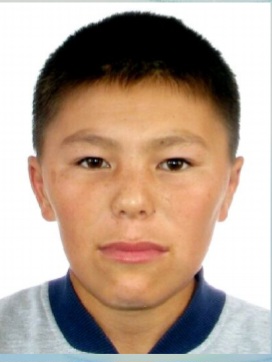 1,5 сторож№13от 01.01.202322Беисов Азырхан ШокатаевичГККП»Детская музыкальная школа им Р.Есимжановой села Коргалжын при отделе образования по Коргалжынскому районууправленияобразованияАкмолинскойобласти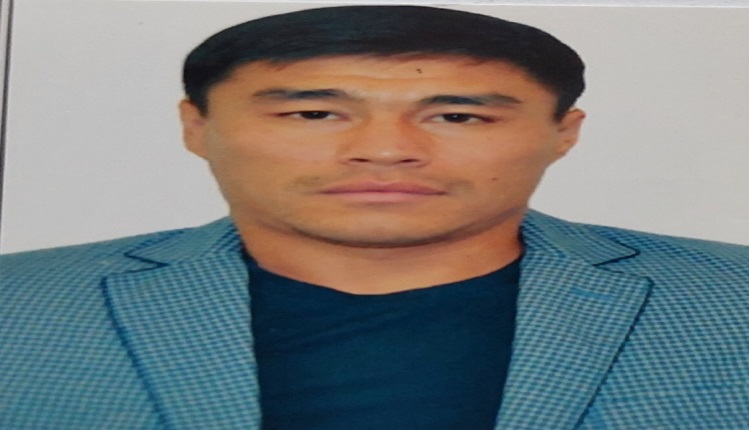 1,5 разнорабочий№14 от 01.09.202223Кайыржанова Айгуль ИртаевнаГККП»Детская музыкальная школа им Р.Есимжановой села Коргалжын при отделе образования по Коргалжынскому районууправленияобразованияАкмолинскойобласти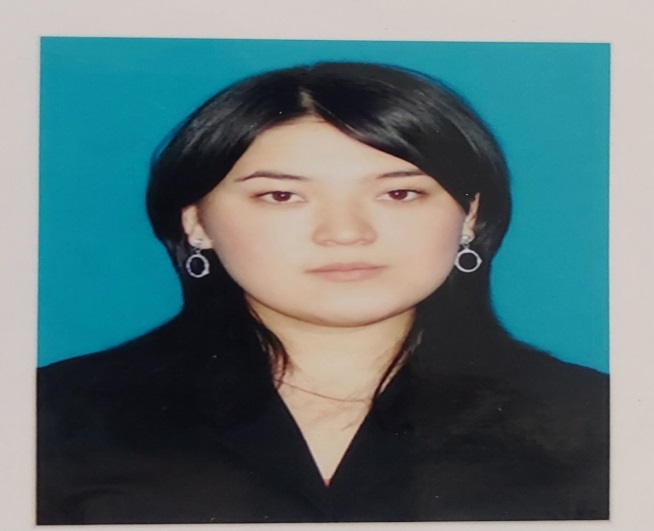 0,5 уборщица№ 14 от 01.09.202324Нуппаева Карлыгаш ЗариденовнаГККП»Детская музыкальная школа им Р.Есимжановой села Коргалжын при отделе образования по Коргалжынскому районууправленияобразованияАкмолинскойобласти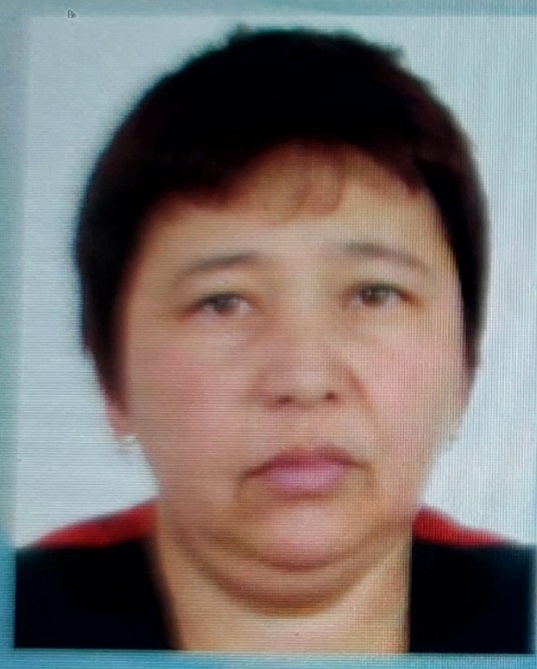 1,5 уборщица№ 5 от01.08.201825Темежников Ретр ВладимировичГККП»Детская музыкальная школа им Р.Есимжановой села Коргалжын при отделе образования по Коргалжынскому районууправленияобразованияАкмолинскойобласти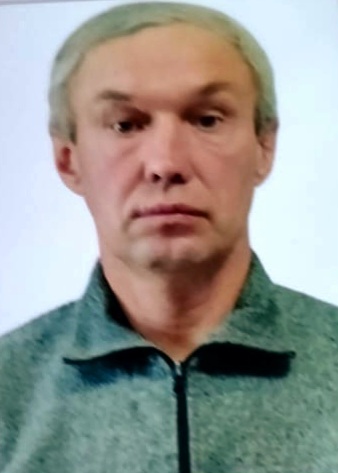 1.5.качегар№ 13 от 26.09.202226 Оспанов Олжас МухамедкаримовичГККП»Детская музыкальная школа им Р.Есимжановой села Коргалжын при отделе образования по Коргалжынскому районууправленияобразованияАкмолинскойобласти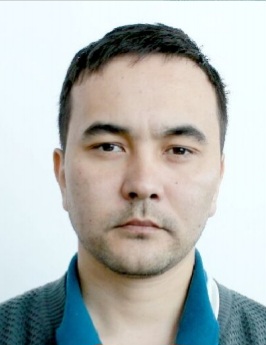 27Кежыкен Мекей ЕрболұлыГККП»Детская музыкальная школа им Р.Есимжановой села Коргалжын при отделе образования по Коргалжынскому районууправленияобразованияАкмолинскойобласти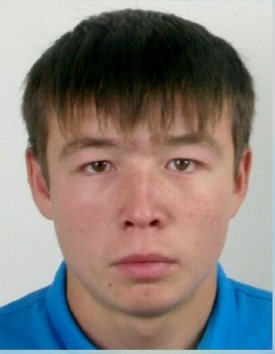 